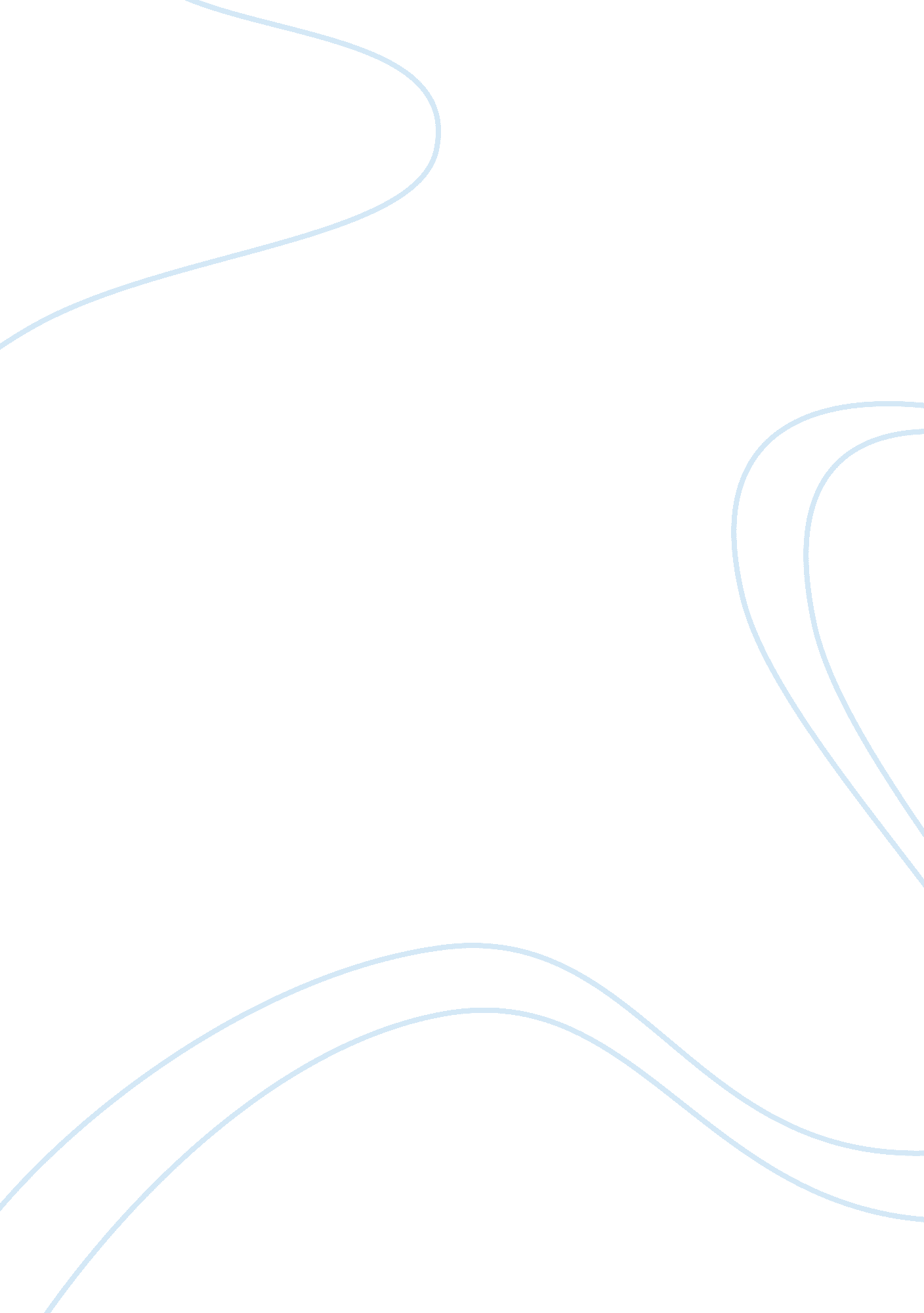 Argumentative essay on ethical justification of abortionFamily, Parents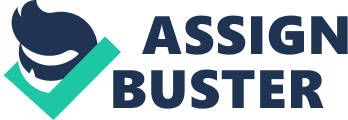 Abortion has always been a controversial subject, even after the United States government gives women the right to choose whether or not they can abort their children some people still strongly oppose abortion. Abortion should be a woman’s decision not society’s. 
Several people have argued that abortion is murder; however abortion is no more a crime than abuse and neglect of a child. There are parent who have severely abuse their children. I have seen children whose parents literally starve them. I have seen children whose parents willfully burn them with hot iron. These children did survive and were adopted by loving parents. But this is usually not the plight of abuse children more often than not when their stories are heard they are already dead. The children who suffered this type of abuse would have been better off not being born rather than to be born only to be killed by the same mothers who give birth to them. If a woman thinks she does not have the skills to be even a marginal good mother she should have an abortion. 
A pregnant woman who does not want to be a mother should have the right to abortion. Almost always children born to these women become the ward of the state. It is much cheaper to have an abortion than for tax payer money to be used to take care of these children from birth to eighteen years. Sometimes these cares go beyond eighteen years. In some states like Florida when a person adopts a child from foster care, the government takes care of that child from birth to post-secondary education if the child wishes to go to college. This is certainly not fair to tax-payer especially when social security is so uncertain. Abortion should be a woman’s purgative. 
With society as perverted as it is there cases where a woman feels that she could never love her child if she is made to carry that child to full term. A victim of rape should have the right to decide if she wants to mother a child whose father she would never be able to speak of without hate. People argue that she could bring the child to full term and give it up for adoption. Why should a woman go through the discomfort of gestation and labor just to give that child away? A woman should never have to debate her case when she is a victim of incest. It is against the laws of America for a father to marry his daughter; therefore why should she be forced to give birth to a child who was conceived by incest. More importantly, the case against adoption is not always valid there are several reports about adoptive parents who have abuse their adoptive children. Not many parents will want to adopt a child from rape or incest; the best solution to these atrocities is abortion. 
Recently there was a case on Investigation Discovery of a young girl who found out that the two people who are raising her, her grandmother, and her husband, are really her grandmother and her father. Her grandmother’s husband raped her mother. This knowledge turned her into an angry and uncontrollable person. This girl hardly knew her mother who is a drug addict. Eventually she take out her anger on the one person who truly loved her, she killed her cousin. Two lives are lost. If this child was aborted at least one live could have been saved. This is a perfect example why a woman should be given the right to an abortion 
I have seen babies whose mothers were on drugs through their pregnancy. These babies are very malnourished; they almost always have colds; and they are jittery. Hardly anyone wants these children, not even foster parents and of course they do not get adopted. These babies are placed into shelters. Anyone who thinks that children are cared for in shelters should try to visit a few shelters unannounced, especially at nights. Most time these babies are taken from their parents who are deemed unfit to shelters where they are a little better than if they stayed with their addicted parents. Babies of addicted mothers are as much a burden on society as their addicted mothers. 
If nothing else should deter society from wanting to fight against abortion, the blatant neglect and child abuse that is seen and heard about every day should stem the opposition of abortion. 